Chemistry: Associate in Science for TransferCSUWhat gives fireworks their color? How does a drug test work?  Chemistry is the central science behind these questions and many more.  The chemistry major focuses on the study and creation of materials, pharmaceuticals, biological systems, environmental systems, and industrial processes. Please see a Pathways Counselor: Create an education plan customized to meet your needs.  Contact a CounselorTransfer Majors/Award FocusChemistry, A.S.-T CSU, UCGE Pattern/UnitsGE Pattern: BTotal Units: 67Program maps indicate the major coursework and recommended general education courses to fulfill your degree in 2 years (approximately 15 units/semester or 30 units/year). If you are a part-time student, start Semester 1 courses and follow the course sequence. Some of the courses listed may be substituted by another course.  Please view these options in the official course catalog.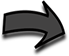 Semester 1												16 UnitsSemester 2												15 UnitsCareer OptionsChemical Engineer (B, M, D)  Chemical Technician (A, B)Biochemistry and biophysicist (B, D)Find more careers: msjc.emsicc.comRequired Education: SM: some college; C: Certificate; A: Associate, B: Bachelor’s, M: Master’s; D: DoctorateFinancial AidFinancial aid is determined by the number of credit hours you take in a semester.  Maximize your financial aid by taking 12-15 units per semester.Summer 1 – STEM ONLY										3 UnitsSemester 3												18 UnitsSemester 4												15 UnitsWork ExperienceSign up for a special project or internship opportunity.  Gain work experience and earn credits.COURSETITLEUNITMATH-211Analytic Geometry and Calculus I4ENGL-101College Composition 4CHEM-101General Chemistry I5COMM-100 orCOMM-104Public Speaking or Argumentation and Debate 3COURSETITLEUNITCHEM-102General Chemistry II5ENGL-103Critical Thinking and Writing3MATH-212Analytic Geometry and Calculus II4PS-101Introduction to American Government and Politics3COURSETITLEUNITHIST-111 orHIST-112U.S. History to 1877 orU.S. History Since 18653COURSETITLEUNITMATH-213Analytic Geometry and Calculus III5BIOL-150General Biology I4CHEM-112Organic Chemistry I5PHY-201Mechanics and Wave Motion4COURSETITLEUNITCHEM-113Organic Chemistry II5PHY-202Electricity and Magnetism 4ART-104World Art 3HIST-104World History Since 15003